Name: _______________________________________________							Date: ___________________________A Week in the Woods Chapters 10 to 12Chapter 13: ReadinessChapter 14: Zero ToleranceChapter 12: RetrialShort summary:At school, everything revolved around The Week in the Woods. In every class, Mark learned something that could assist him during the campout. During science, Mark noticed that Mr. Maxwell was ignoring him. He felt sad that Mr. Maxwell was still upset about the way Mark acted the first few weeks at school. Mark got everything ready and packed for the trip. He felt so grown up, so put together. He was hoping that all of his efforts would show Mr. Maxwell that he was a good, well-balanced kid. He hoped that a change would come during The Week in the Woods. Main characters:Mark and Mr. MaxwellSecondary characters:Mrs. Gibson, Mrs. Bender, Mrs. Farr, Mrs. Leghorn, Mr. Harris, Chelsea, Leon, AnyaProblem:Mark wants Mr. Maxwell’s respect, but Mr. Maxwell ignores him. He is still mad about his attitude. Short summary:The first day at camp starts off great! Mark gets to bunk with his friend Jason and a few other buddies. The activities are fun and the food is good too. During some free time, Jason and Mark are hanging out in the cabin with their bunkmates. Jason pulls out a multitool and hands it to Mark to look at. Mark saw these on the REI website and begins to fiddle around with it, pulling out a pair of pliers. Suddenly, Mr. Maxwell walks in. Mark hides the tool under his leg. Before Mr. Maxwell leaves, he asks to see what is under Mark’s leg. When Mr. Maxwell sees the tool, he tells Mark to gather up his things because he is going home. Because the trip is a school-sponsored trip, there is a no weapons policy. The multitool has a knife in it and is therefore considered a weapon. Without hesitating, Mark gathers his things and heads out of the cabin. Main characters:Mark and Mr. MaxwellSecondary characters:Leon, Mrs. Gibson, Jason Frazier, Mrs. Stearns, Mrs. Leghorn and Mr. Frost.Problem:Mark was happy in the trip, but Jason decided to show him a multitool he had brought. Turns out Mr. Maxwell caught Mark with the tool and decided to suspend him from the trip. Mark didn’t tell anyone that it belonged to Jason. He decided to leave. Short summary: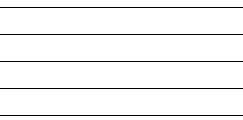 Main characters:Secondary characters:Problem: